Inspirerende LEF-sessie Toezicht op energiebesparingOp 16 januari 2020 vond in het LEF Future Center van Rijkswaterstaat een themadag plaats. Ongeveer 50 aanwezigen gingen met elkaar in gesprek over de thema’s Informatie gestuurd toezicht en  Professionalisering van vergunningverlening, toezicht en handhaving energiebesparing. De dag werd afgesloten met het opstellen van een wensenlijst duurzame aanpak energiebesparing bij bedrijven. Joris Taanman, namens gemeenten de nieuwe vertegenwoordiger voor energie bij de VNG, nam deze in ontvangst.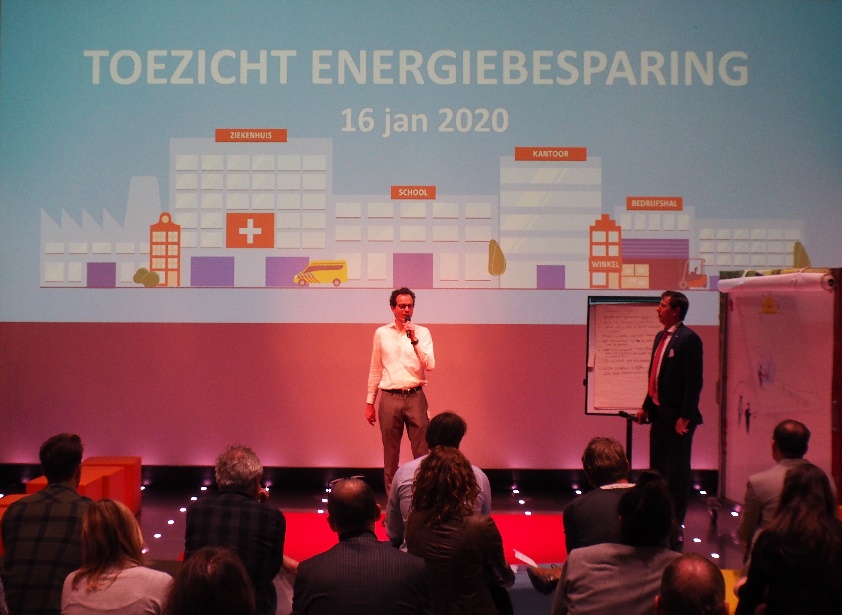 Informatie gestuurd toezichtNa een plenaire start pitcheden Patrick Teunissen (OD Noordzeekanaalgebied), Axel Roeten (OD Flevoland Gooi en Vechtstreek) en Floor hooge Venterink (OD Regio Arnhem) hun aanpak en visie op Informatie gestuurd toezicht. De deelnemers kregen daarna de gelegenheid de presentatoren in 3 rondes  verder over hun aanpak te bevragen.  Tenslotte was er ruimte voor reflectie op de eigen situatie: welke succesfactoren zijn toepasbaar binnen mijn organisatie? Patrick Teunissen (ODNZKG)In de 1e pitch vertelde  Patrick Teunissen (ODNZKG) het publiek dat voor een succesvolle aanpak het van belang is dat je anderen binnen je organisatie betrekt en niet solistisch aan de slag gaat. Zijn boodschap was om data te blijven verzamelen ,  deze zichtbaar te maken via een dashboard. En successen te vieren. Teunissen haalde Erik ten Hag (Ajax) aan:  Het proces goed inrichten is belangrijk, resultaten volgen dan vanzelf. Tenslotte gaf hij de deelnemers mee om te blijven ‘BBQ-en’; ga door ook al is het nog niet optimaal en zoek naar nieuwe instrumenten. Axel Roeten (OFGV)De aanpak van OFGV  begint met data uitwisseling met bedrijven via slimme techniek in de vorm van een digitale tool. Axel Roeten lichtte toe dat hun aanpak inzet op een driejarig traject waarbij het bedrijf ontzorgd wordt. Het bedrijf krijgt inzicht in het eigen verbruik en ziet wat het toepassen van energiebesparende maatregelen voor effect heeft De regie ligt bij het bedrijf, maar de aanpak is niet vrijblijvend. Het bedrijf moet nog steeds aan de wettelijke regels voldoen. OFGV wil zo draagvlak voor energiebesparing creëren bij het bedrijf en niet meteen de stok gebruiken.  Volgens Roeten is het gebruik van deze slimme techniek  slimmer, sneller, effectiever en goedkoper dan een toezichthouder.  Via GIS houdt de omgevingsdienst inzicht in de voortgang van het bedrijf.Floor hooge Venterink (ODRA)In Gelderland is een tool ontwikkeld om de meldingen in het kader van de informatieplicht in kaart te brengen, de I-GO-View. Floor hooge Venterink liet zien dat met deze tool ook ‘nieuwe’ bedrijven, voorheen nog onbekend voor de gemeenten en omgevingsdiensten, in beeld kwamen.. De ODRA kijkt met name naar de midden- en grootverbruikers. Er is een speciaal team opgericht dat bedrijven bezoekt. Met toestemming van bedrijven worden energie gegevens opgevraagd bij energieleveranciers. De ODRA biedt de mogelijkheid tot het laten doen van een energie-scan. Als een bedrijf hier actief mee aan de slag gaat zal men een controle bezoek aan dit bedrijf niet direct inplannen. De voortgang wordt echter wel in de gaten gehouden.   Professionalisering VTH energiebesparing Hoe zorgen wij ervoor dat vergunningverlening, toezicht en handhaving op energie blijvend robuust verankerd is? Dat was de centrale vraag tijdens het middagprogramma.Aan de hand van een vijftal vragen werd  in groepen nagedacht over deze vraag. De deelnemers benoemden relevante ontwikkelingen en trends, nu en in de toekomst, en de rol van VTH hierbinnen. Vervolgens werd gediscussieerd over de manier om de VTH rol te versterken. Waar zie je mogelijkheden om aan te haken? Tenslotte werd de vraag gesteld ‘wat zou je nu al kunnen oppakken en wat heb je verder nodig’? WensenlijstHet resultaat van de middag is een lijst waarop de  10 belangrijkste wensen door de deelnemers werden samengebracht. Gebruik van data werd als belangrijk ervaren en moet verder uitgewerkt worden. Geen versnippering maar harmonisatie van wetgeving werd als aandachtspunt genoemd. De afstemming tussen gemeenten en omgevingsdiensten en provincies over plannen is eveneens van belang. Daarnaast gaven de deelnemers aan dat er behoefte is aan een plek waar bevoegd gezag en bedrijven terecht kunnen voor (technische)kennis en ondersteuning over energiebesparing en over duurzame energie. Dit zou dan bij voorkeur regionaal georganiseerd zijn, dicht bij de bedrijven.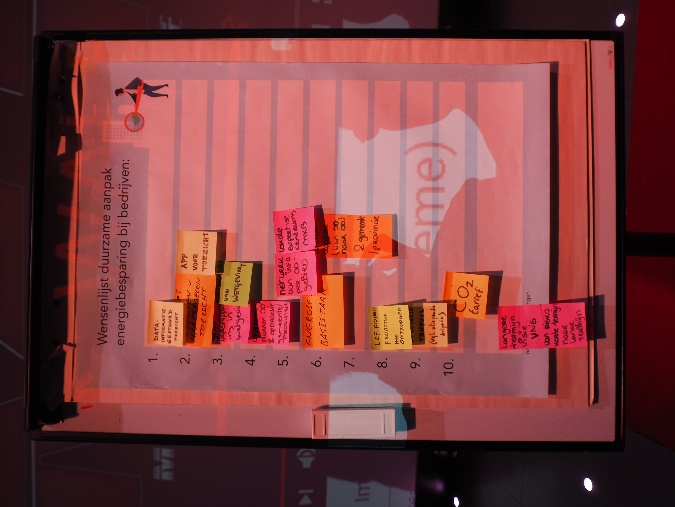 